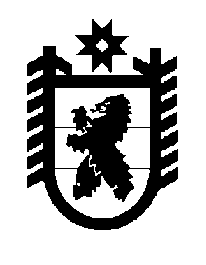 Российская Федерация Республика Карелия    ПРАВИТЕЛЬСТВО РЕСПУБЛИКИ КАРЕЛИЯРАСПОРЯЖЕНИЕот  8 ноября 2017 года № 605р-Пг. Петрозаводск 	Признать утратившим силу распоряжение Правительства Республики Карелия от 26 мая 2016 года № 394р-П (Собрание законодательства Республики Карелия, 2016, № 5, ст. 1123).  
           Глава Республики Карелия                                                           А.О. Парфенчиков